                                                                                         ”Anexa nr. 22                                                                        la  Regulamentul cu privire la regimul                                                                       armelor şi al muniţiilor cu destinaţie                                                                                                       civilă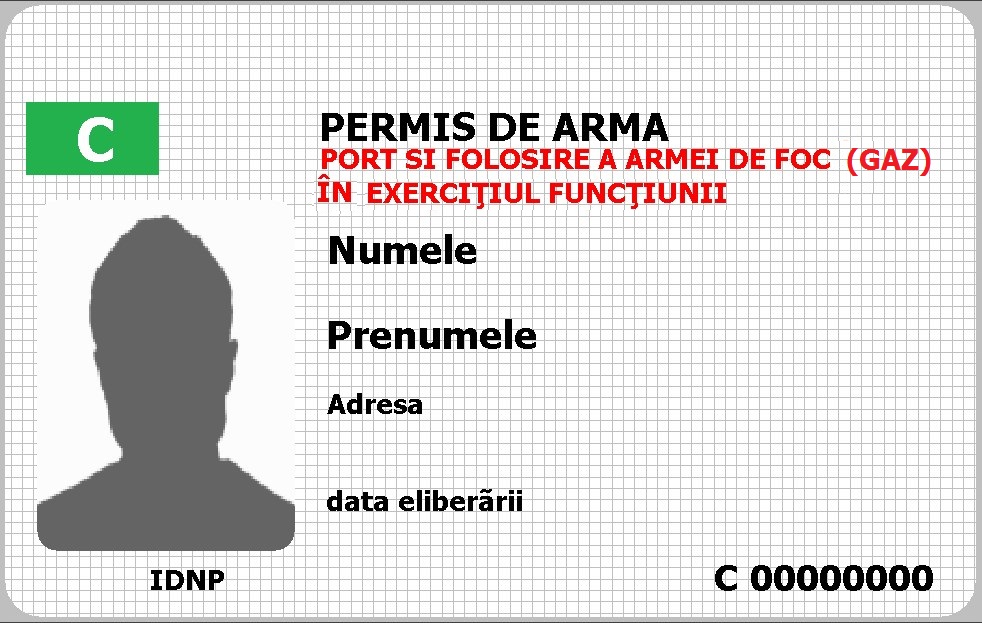 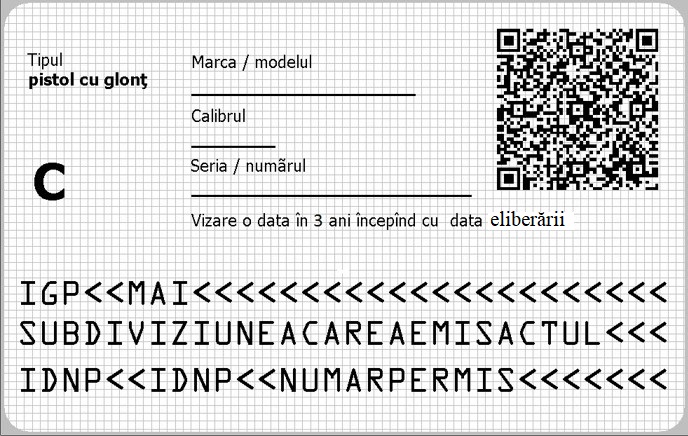 